З А Я В Л Е Н И ЕПрошу зачислить меня в федеральное государственное  бюджетное образовательное учреждение высшего образования  «Новосибирский архитектурно-строительный университет (Сибстрин)»  для прохождения курса профессиональной переподготовки, по программе                                                                                                ____________________________________________________________очно-заочной  формы обучения.О себе дополнительно сообщаю: Дата и место рождения ___________________________________________________________________Гражданство ________________________________Сведения о дипломе специалиста (средне-техническое, высшее, бакалавриат, магистратура)Диплом  серия _____________ №                                 дата выдачи____________________________Специальность/ направление:__________________________________________________________Даю согласие на обработку моих персональных данных в порядке, установленном Федеральным законом от 27.07.2006 г. № 152-ФЗ «О персональных данных» в период до                                     г.При приеме документов мне предоставлена возможность ознакомиться с лицензией на право ведения образовательной деятельности, свидетельством государственной аккредитации и Уставом НГАСУ (Сибстрин). Я гарантирую, что указанная информация в настоящем заявлении, является достоверной.Дата     ____________________                                    Подпись _______________________________№  личного дела_______________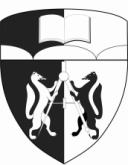 Ректору ФГБОУ ВО «Новосибирский государственный архитектурно-строительный университет (Сибстрин)»Сколубовичу Юрию Леонидовичуот __________________________________________                                         (фамилия, имя, отчество слушателя)_____________________________________________Проживающего (ей) по адресу_______________________________________________________________________________________________________________паспорт  серия________________номер____________выдан ______________________________________________________________________________________тел. мобильный________________________________телефон рабочий  ______________________________окончившего (ей) ____________________________________________________________________________(краткое наименование образовательного учреждения)